Table S1. General characteristics of COVID-19 fatal cases in different disease severity at admission.Abbreviations: COVD-19, coronavirus disease 2019; IQR, interquartile range. Denominator used for calculating the percentage may not total number because of missing data.*Data were missing for two cases.†The grade of hospital was indicated in the brackets. The order of grade from the best was Grade III-A, Grade III-B, Grade II-A.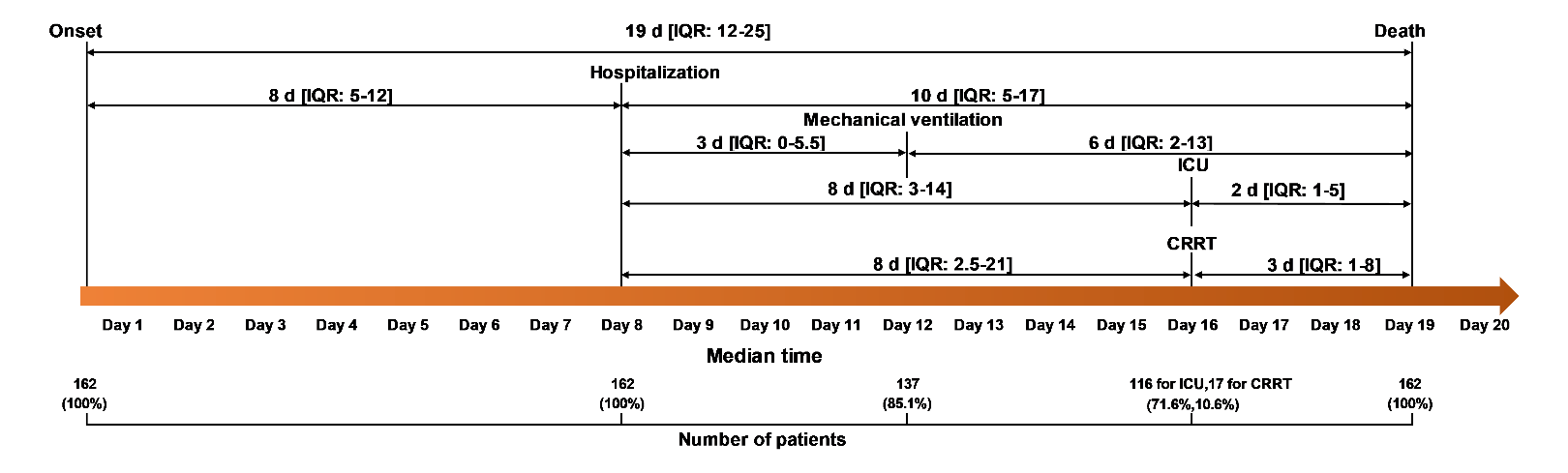 Figure S1. Timeline of COVID-19 fatal cases since onset of illness. The appropriate number of cases were given under the corresponding event. CRRT, continuous renal replacement therapy; ECMO, extracorporeal membrane oxygenation; ICU, intensive care unit; IQR, interquartile range.Disease severity at admission*Disease severity at admission*Disease severity at admission*PModerate(n=29)Severe(n=51)Critical(n=80)PAge, median (IQR), years72 (63.578.5)70 (6280)69 (63.074.8)0.719Sex0.257  Female, no. (%)7 (24.1)20 (39.2)22 (27.5)  Male, no. (%)22 (75.9)31 (60.8)58 (72.5)Hospital<0.001  Zhongnan Hospital of Wuhan University (III-A)†, no. (%)15 (51.7)8 (15.7)7 (8.8)  The First People's Hospital of Jiangxia District (III-B)†, no. (%)13 (44.8)9 (17.6)0   Wuhan Third Hospital (III-A)†, no. (%)0 2 (3.9)23 (28.8)  Union Jiangbei Hospital (II-A)†, no. (%)0 16 (31.4)16 (20.0)  Wuhan No.7 Hospital (II-A)†, no. (%)1 (3.4)16 (31.4)34 (42.5)Smoker0.681Never smoked, no. (%)25 (86.2)47 (92.2)72 (90.0)Former smoker, no. (%)2 (6.9)2 (3.9)0Current smoker, no. (%)2 (6.9)2 (3.9)8 (10.0)Co-morbidities  Hypertension, no. (%)18 (62.1)16 (31.4)39 (48.8)0.022  Diabetes, no. (%) 3 (10.3)9 (17.6)19 (23.8)0.274  Coronary heart disease, no. (%)5 (17.2)9 (17.6)16 (20.0)0.920  Renal insufficiency, no. (%)4 (13.8)3 (5.9)17 (21.3)0.055  Cerebrovascular disease, no. (%) 4 (13.8)6 (11.8)7 (8.8)0.714  Chronic lung disease, no. (%)6 (20.7)1 (2.0)5 (6.3)0.008  Malignant tumor, no. (%)2 (6.9)4 (7.8)5 (6.3)0.940Presence of co-morbidities0, no. (%)8 (27.6)24 (47.1)26 (32.5)0.1351, no. (%)10 (34.5)12 (23.5)20 (25.0)0.5292, no. (%)5 (17.2)10 (19.6)21 (26.3)0.509≥3, no. (%)6 (20.7)5 (9.8)13 (16.3)0.384Surgery history within 6 months, no. (%)Signs and symptoms  Any, no. (%)29 (100)51 (100)77 (96.3)0.219  Fever, no. (%)22 (75.9)38 (74.5)66 (82.5)0.505  Highest temperature0.348    37.3-38.0℃, no. (%)17 (58.6)24 (47.1)33 (41.3)    38.1-39.0℃, no. (%)10 (34.5)23 (45.1)40 (50.0)    >39.0℃, no. (%)2 (6.9)4 (7.8)7 (8.8)  Duration of fever, median (IQR), d5 (310)6.5 (49)7 (5.311.0)0.078Cough or sputum production, no. (%)17 (58.6)33 (64.7)59 (73.8)0.266  Chest distress/dyspnea, no. (%)19 (65.5)30 (58.8)50 (62.5)0.828  Fatigue, no. (%)13 (44.8)26 (51.0)51 (63.8)0.139  Nausea or vomiting, no. (%)2 (6.9)3 (5.9)17 (21.3)0.022  Diarrhea, no. (%)3 (10.3)5 (9.8)14 (17.5)0.386